BAPHAHT 7Paapen 1. AV@HPOBAHHE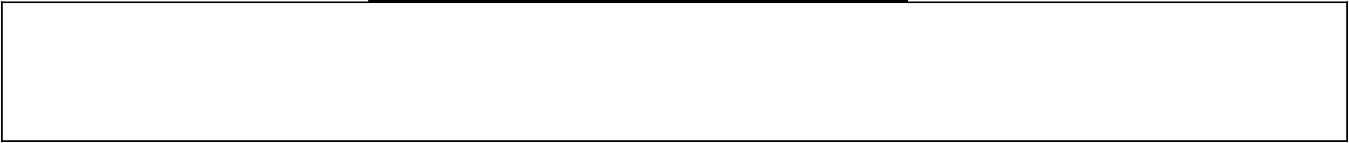 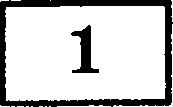 Not  everyone  travels for  learning’s sake.Travelling  can  be rather expensive.Travel broadens the mind.The best thing about travelling  is communication  with people.Travel can change your attitude to life.Travelling  is  the best teacher.There is no place like home.Foaopu    cii	A	B	D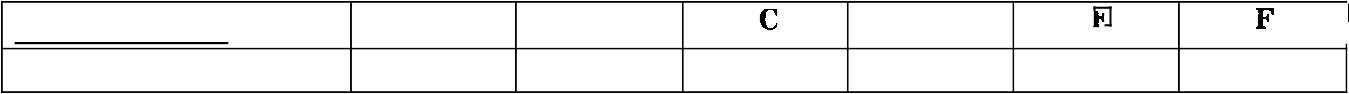 Yzaepmpeeue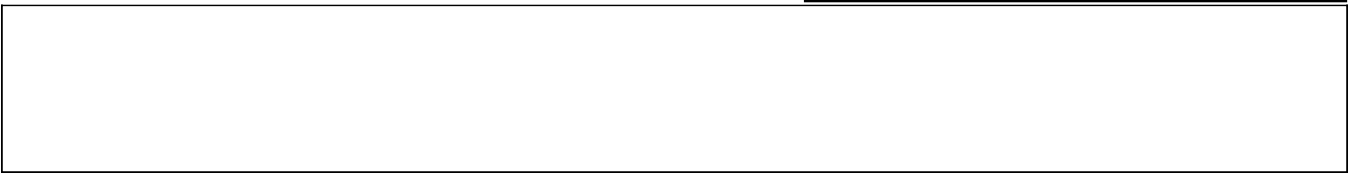 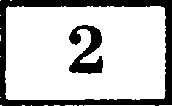 A	Jerry is going to sleep a lot during his summer holidays. B	Jerry was completely satisfied with his trip to Spain.Emily doesn’t  mind having a rest  in a quiet  place.The Aira Force Waterfalls  was first  mentioned in  Wordsworth’s poemsJerry is thinking of  visiting famous historical sights.There are lots of pubs serving local food in the Lake District. Jerry  is planning  to stay  only  in hotels.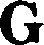               The narrator is not happy that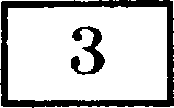 there’s a lot of  whining  in baseball.the tickets for  a game are very expensive.baseball  isn’t  as good as it  used  to be.OTBeT:  	              The narrator says that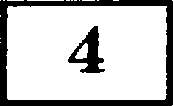 he enjoys the comfort of  new ballparks.he prefers  the Giants’  old home.the new Giants home is  very expensive.OTBeT:  	AHrlinficxxw   fi3bIK‹ 10 TPEHHP0B0HHbIX BAPHAHTOB 3K3AMEHAgH0HHbIX PA60T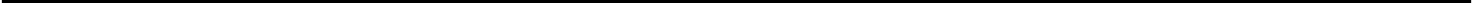 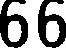               According  to  the narrator,  the average  Yankees ticket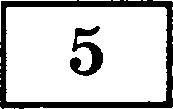 for  the season costs $2,000.	3) is actually overpriced.has doubled in price over the last year.OvBev:   	              When  the narrator  visited  the new Yankee Stadium  with his friend, their seats were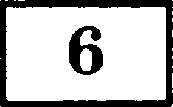 good  enough  to see  the game.too high to see the game.suitable  for  catching  foul balls.OzBei:   	              The Old  Yankee Stadium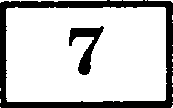 didn’t  have a large LCD  screen.was quite comfortable.offered good views from all seats. O›Bei:   	              Most  of  all the narrator  dislikes that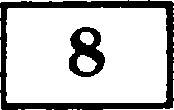 that there’s a ‘luxury’  area in the stadium.fans  are offered  seats  in  the  ‘luxury’  area during the game.front-row  seats are empty.OzBev:   	              The narrator  believes that  these days kids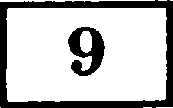 have more chances  to attend the game.could get  near the players.could  not afford  to buy their own tickets.OvBev:   	Paapen 2. VTEHHE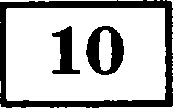 Unexpected Tech Failure	5.  Saving  Time And MoneyMilitary Use	6. Other Side of the Coin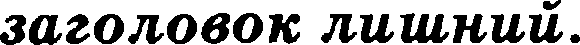 World Without Drivers	7. Robotic FutureHealth  Benefits	8.  Specialised VehiclesGlobally released worldwide, Microsoft Vista hit the markets in early 2007. Its ideology was to enhance the security system of the personal computer. But the security features weren’t all that better than its previous versions’, according to many software critics. Vista is also not compatible on all sorts of PC’s and runs slower compared to Windows XP. All  of  this prevented  Vista from being  a better  version and it  never took off  like the company had hoped.BAPHAHT 7	67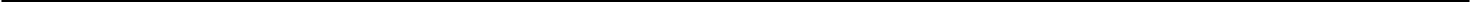 A couple centuries ago, if you wanted to record a moment for posterity, you sat around for hours or days while someone painted it. Up until ten years ago, you were at the mercy of photo developers charging 20 cents or more to help preserve your memories. Now you can record countless images and store them electronically for all of eternity at virtually  no cost  per picture.With technology advancing at the pace it  is  today,  we  have  to believe  that  by  the end of the century we won’t be driving our cars around the city. Rather, we will  just  be sitting on the then historic driver’s seat and doing some work. While the concept looks futuristic, industrial designer Kubik Petr believes that nothing seems  impossible  with modern  technology  at hand.The Kenguru is designed only for the disabled. Previously car manufacturers would design cars for the disabled but not specifically for them. This Hungarian company is tak- ing it to the next step, the disabled will be able to open the rear of the car and just roll in the driving position, secure their wheelchair — without never having to leave their chair.Technology certainly offers us innumerable comforts within our world, especially when it comes to people who have extreme medical conditions and need the help of sci- ence and technology to live comfortably within their everyday lives. The creation of ro- bot limbs allows a person to walk again. The introduction of synthetic body parts such as a heart pump can help a person to live longer.Everyone knows that being a soldier is a dangerous job. Walking through mine- fields, deactivating unexploded bombs or clearing out hostile buildings, for example, are some of the riskiest tasks. What if we could send robots to do these jobs instead of hu— mans? Then, if something went wrong, we’d only lose the money it cost to build the robot instead of  losing  a human life.Cutting edge technologies offer the hope for a better world, bringing welcome so- lutions to everything from disease to environmental damage. But these same technolo- gies can also bring danger by aiding criminals and terrorists, invading personal privac.l/ and even potentially creating diseases and damaging the environment. The more power- ful  and pervasive technology becomes, the more dangerous it becomes as well.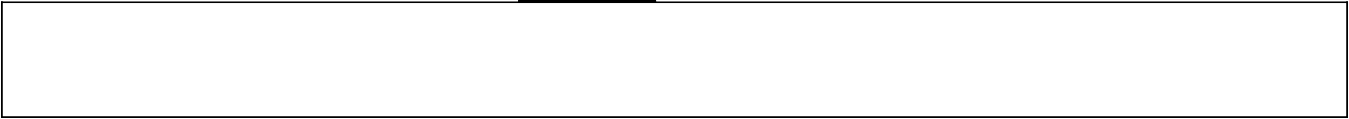 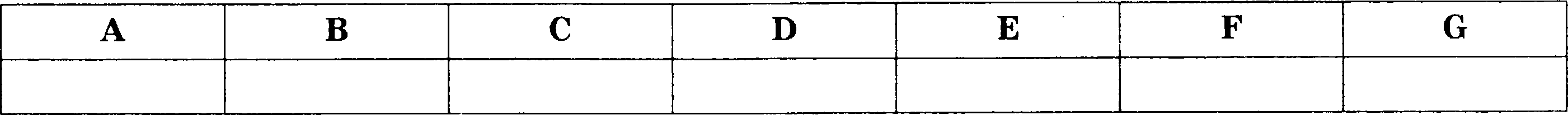 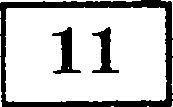 The world of automobiles has made some dramatic changes in the past century.  Each  year brings more innovative improvements in car technology A  	                              However,  all  that  brightness  might  make someone feel  a bit  curious  about  how  it  all  be- gan.Way back in the 15th century, Leonardo Da Vinci was working diligently on designs and prototypes for transport vehicles B 	. It  wasn’t until 1?69 that  an inven- tor in France built a working self-propelled vehicle. His name  was Nicolas Cugnot,  and the vehicle was a steam powered military tractor.In    Scotland,    around     1839,    Robert     Anderson     took    a    ride    in    his    creation,  C 	.   Today’s   modern   hybrid  cars   use   technology   based upon  the ideas first  dreamed  of  almost  170  years ago!But the legitimate title of Automobile Inventor would have to go to German inventor, Karl Friedrich Benz. It was in 1886 that he received a patent on the world’s first gasoline powered automobile, D  	In the United States, the first patent  issued for  an automobile  was granted  in 1789, to  Oliver  Evans.   He  performed   an  amazing   demonstration   of   his   vehicle   in 1805,68		AHrlix?Jcxx?J    I3bIK: 10  TPEHHP0B0flHbIX  BAPHAHTOB  3K3AMEHAL(H0HHbIX PA60T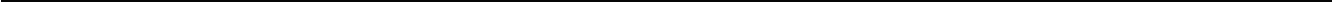 E 	.  Proudly  crowned  the  first  amphibious   vehicle,   it   never  quite  made it  to production  for  the public.It was in 1893 that Charles Edgar Duryea, and his brother Frank introduced to Ameri- ca the first gasoline powered car that worked the way it was supposed to. These two engi- neering brothers also started the first American automobile manufacturing plant.A common belief is that Henry Ford invented the first car. However, Henry created  his first car only in 1896. He had formed and lost two car manufacturing plants by 1903, F 	.  His  most  famous  contribution  to the automotive  industry  was that he in- vented the first assembly line conveyer belt that revolutionized the manufacturing of au- tomobiles.because automotive companies  are  planning  to do a  lot  of scientific   researchwhen he started The Ford Motor CompanyS.  which had a combustion engine and three wheelswhen he showed the crowd that his automobile  was able to travel on land, and in the water by using a paddle wheelbut, unfortunately, none ever came into beingso the future looks bright for both car buyers and car manufacturerswhich he called the Electric Carriage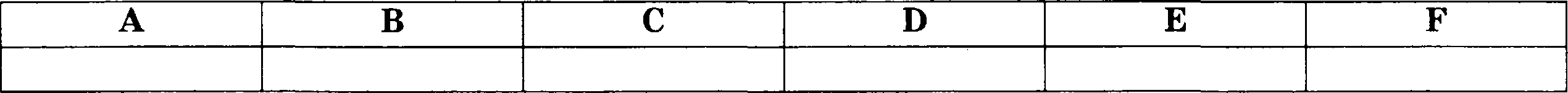 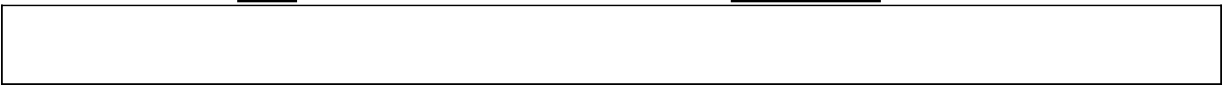 Lisa Donath was running late. Heading down the sidewalk towards her subway stop, she decided to skip her usual espresso. Donath had a lot to do at work, plus visitors on the way. But as she hustled down the stairs and through the long tunnel, she started to feel uncomfortably warm. By the time she got to the platform, Donath felt faint. Maybe it hadn’t been a good idea to give blood the night before, she thought. She leaned heavily against a post close to the  tracks.Several yards away, Ismael Feneque and his girlfriend, Melina Gonzalez, found a spot close to where the front of the train would stop. Feneque and Gonzalez were deep in dis- cussion about a house they were thinking of buying. But when he heard  the scream,  fol- lowed by someone yelling, ‘Oh, my God, she fell in!’, Feneque didn’t hesitate. He jumped down to the tracks and ran some  40  feet  towards  the  body  sprawled  facedown  on  the rails.‘No! Not you!’ his girlfriend screamed after him. She was right to be alarmed. By the time Feneque reached Donath, he could ‘feel the vibration on the tracks and see the light coming into the tunnel, heremembers. ‘The train was maybe 20 seconds from the station.’ In that instant, Feneque gave himself a mission, ‘I’m going to get her out, and then I’m going to get myself out, as soon as possible. I’m not going to let myself  get  killed here.’Feneque, a former high school wrestler who trains at a gym to stay in shape, grabbed Donath under her armpits. She was deadweight. But he managed to raise her the four feet to the platform so that bystanders could grab her arms and drag her away from the edge. That’s where Donath briefly regained consciousness, felt herself being pulled along the ground, and saw someone else holding her purse. ‘I thought I’d been mugged, she says. She remembers the woman who held her hand and a man who gave his shirt to help stop the blood pouring from her head. The impact of her fall had been absorbed by her face — she’d lost teeth and suffered a broken eye socket, a broken jaw, and cuts all over her head.But  as  the  train  closed  in,  Feneque  wasn’t  finished.  He still  had to grab and hoist  up a man and a teenager who’d hopped down to the tracks and then use all the strength he had left to lift himself onto the platform. He did so just seconds before the train bar- relled past him and came to a stop. Police and fire officials soon arrived, and Feneque gave his name to an officer and told him the story. Gonzalez says her unassuming boy- friend  was calm on their 40-minute train  ride downtown  — just  as he had been secondsBAPHAHT 7	69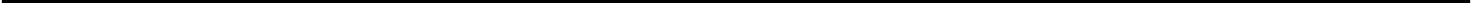 after the rescue, which, she says, made her think about her reaction at the time. ‘I  saw  the train coming and I  was thinking  he was going  to die,   she explains.Donath’s parents joined her at her hospital bedside by the next morning and stayed in town to see her through the series of surgeries she’d need to reconstruct her face. Donath was determined to find the man who had saved her life — the man the police had listed, incorrectly, as Feneque Ismael. ‘I was never really into going on TV or getting my picture put in the Nem York Times, says Donath. ‘But I did so to know that I tried everything I could  to contact him.’Feneque, for his part, couldn’t stop wondering what had happened to the woman on the tracks. He went on his own hunt, posting a message on a newspaper website asking if anyone knew whether the woman who had fallen in the subway had survived. No one re- sponded. Several weeks later, while surfing the Internet for any new clues...  bingo!  A television station had posted an update on its website, detailing Donath’s recovery and  her search for her rescuer. Feneque e-mailed the address provided to say that he was that man.When the two first met, Donath threw her arms around Feneque and wept. It was overwhelming, she says, to try to convey her feelings. When they met again several months later, it felt a lot easier. ‘I finally had the chance to  hear  his  side of  the story  in detail,    she says.Feneque says there’s no point in wondering why he was on the platform — at a differ—ent time from when he usually rides and at a station a considerable distance from his apartment — at the moment Donath needed help. ‘Whether it was pure coincidence or sent from above,  who’s to say? All  I know is I  was there and I’d  do it  again,   he says.(Adapted  from  Slubway Rescue’  by Mitch Lipka)              Lisa Donath  was about  to faint  when she got  to the platsorm because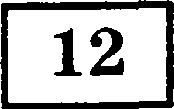 she  had skipped  her usual espresso.	3) she had worked a lot.she had given blood  the night before.	4) she felt  uncomfortably warm.OTaez:   	              When  Feneque  saw  the light  of  the train  coming  into  the  tunnel, he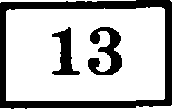 felt determined  not to die.	3) started panicking.wanted  to leave Donath.	4) allowed himself  to get killed. Ovaev:   	              When Donath briefly  regained  consciousness, she thought that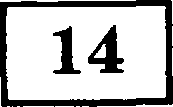 she  had been beaten.	3) she  had  been saved.she  had been kidnapped.	4) she  had been robbed.OTBeT:  	              On their train ride downtown, Gonzalez thought about her behaviour during the accident  because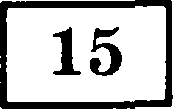 her boyfriend didn’t want  to assume that  she was right.her boyfriend could have died during  the accident.her boyfriend  hadn’t  lost control  of himself.she was still frightened.OTBeT:    	              Donath could not find a man who had saved  her life because the police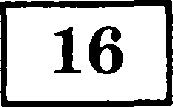 had misspelled his name.had spelled incorrectly his surname.had mixed  up his name  and  surname.hadn’t  written  down  his  name  and surname.OzBev:   	70	xHr‹nficxx?i fi3blK: 10 TPEHHP0B0HHbIX BAPHAHTOB 3K3ANEHAL(H0HHblX PA60T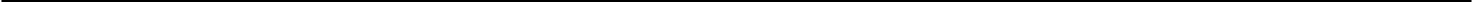               Feneque could finally contact  Donath because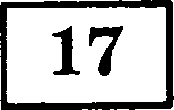 he has posted  a message  on  a newspaper website.he had asked the television station to provide her  e-mail address.he found her home address while surfing  the  Internet.he got her e-mail  address from the television station website.OTBeT:   	              Feneque is sure that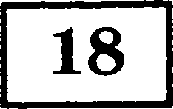 Donath needs help.nobody  can explain  why  he  happened  to be on  the platform.his being on the platform  was a pure coincidence.he was sent  to the platform by God.OTBeT:   	Pasgen 3. r	AuMATHKA H JEKCHKAMy FriendMy   friend  Mark   hates  sport.  He  isn’t   very   good  at  running  and he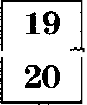  	catch a ball.Mark likes computers. So he is much more interested in   	a computer  which is in our classroom.Every	Monday	we  have	to	go	swimming	but	last	week	Mark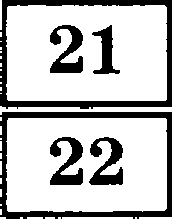 NOT CAN USE 	his swimming  things to school.	NOT   BRING Our teacher asked,	 	(you)  your  swimming costume today,	BRING Mark?’Mark 	his head. He looked miserable.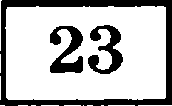 SHAKE        The  teacher  got  angry  and said, ‘Then you 	at school until we	STAY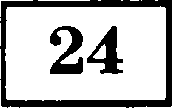 come back.  Wait  for  us in the classroom.’        Mark 	but he was very happy because he could play computer	PUNISH games.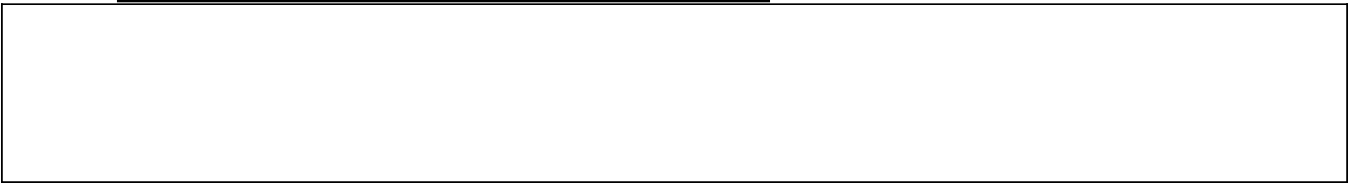 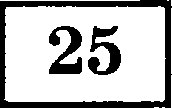 How to Choose Your Career        Selecting  a career can be one of  the most difficult 	in your life.	DECIDE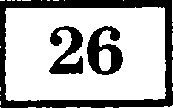 To  choose  the  right   career,   you  will  have  to  find  the  balance between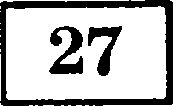  	gain  and personal fulfillment.	FINANCEBAPHAHT 7	71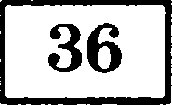 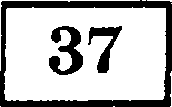 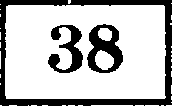 Before you can make a career choice, you will also have to learn aboutyourself.  Your  values,  interests and skills  will  make some careers suit-	APPROPRI- able for  you and some particularly 	.	ATE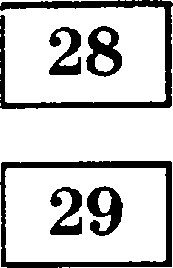 You can use self—assessment tests to gather this information and to gen-erate a list of 	that are considered appropriate.	OCCUPYA   test   like   this  could   help   you   to  narrow   down   your   choice and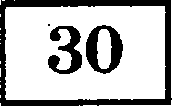  	point  you in  the right direction.	POS   SIBLEEven  though  it  is important  to choose  a career  early  on,  many  peoplehave  switched  careers  late  in  the  game  and  still  became  enormously	SUCCESS	 .  Think  it over  and take a chance.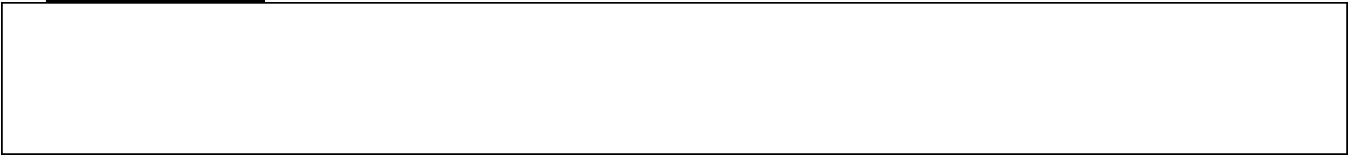 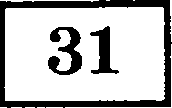 Trees Are  a ThreatThe mountain town of Canton is surrounded by thick underbrush and pine trees. Be- cause of six years of drought, these plants are a major fire hazard. Thousands of trees and tons  of  underbrush  are going  to be  removed  over  the  next  five years 32 	a mini- mum cost of $3 million. The brush will be removed first and only then the trees will be toppled and removed. A cleared nonflammable area will then safely surround the town.A recent fire burned 4,000 acres and destroyed 11 homes in nearby Hamilton. The fire was raging  toward Canton, but a sudden rainstorm 33 	it out. Residents know that  they won’t  get  lucky  twice,  so they are looking 34		to this massive clearing operation, because it will help their town survive a future inferno. ‘But there are two problems, said one resident. ‘All the extra trucks are going to make traffic pret- ty bad. Once the area is cleared, we have to make 35 	dirt bikers don’t try to make the cleared area their personal playground.’Ninety  percent  of  the cutting  and clearing  will be paid  with federal  /unds. Un/ortu-nately,  if  the  trees  are  on private 36	they  must  be  paid  for  by  the residentsthemselves. Prices can range as high as $1,000 to cut and remove one tree. Officials say that  residents can apply 37 	state and federal loans if  necessary.‘Well, what good does that do me?’ asked Thelma, a 65-year-old widow. ‘I’m living on social security and I’ve got four trees. The government’s not going to loan me money as they know there’s no way I can pay it 38	So what  am I  supposed  to do? These planners  with all their big ideas ought  to think  of  the poor people.’1) for	2) by	3) at	4) with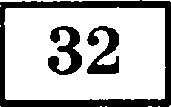 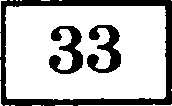 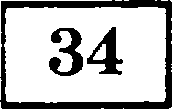 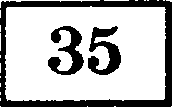 72	AHrnn itcxx?i fi3bIK. 10 TPEHHP0B09 HbIX BAPHAHTOB 3K3ANEHAQH0HH blX PA60T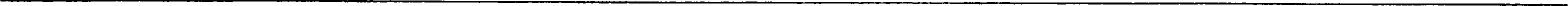 llo    oxouvouutl    abt nos   nen  un   sodouufi    19 —38    ue   :sa6)dbme    nepeiiecmu    caos   oinaembt a  EJIAHK   OTBETOB    1!   3anuuiume  omaem  cnpaaa  om  iiomepa  coomaemcmaym pero  oaóa- una, uavunas c nepaoti Knemov Ku. Mpu nepeiioce omaemoa a saóaiiuax 19 u 31 u,uifipbi  :sanucbl- aammcli 6e3 npo6enoa, 3anRmHx u dpyZ dx dononH AmenóHdx nuHaonoa. la:HcÓym Qu  py nuuiu- me a omóenbiiOÉÍ  u:vemosu:e o coomaemc manu c  npuaeóeii HbtMu a 6na iiKe odpa:su,amu.Pasgen 4. FIHCbMOQue omaemoa no so#ouun  39  II  4O ucnonb:sydme  ñaoux  omaemoa  •  £.  ¥epiioabie  nomemu:u zorro  deaomb  nprimo  no  nue me  c   modouu»mu,   uau  zorro  ucnonboO8amb  omóenbu  blÚ   vep joanu:. Mpu abinoniieiiuu eaóaunir 39 u 4O ocodoe aiiumaiiue odpamume ua mo, amo Bauiu omaembi  6y-  óym   ou,eiiuaoiTi bC9  ITiOJI bu:o  no  ésan nc   iv,   cóenaii HbtM  a EJIAHKE  OTBETOB      2. Htiu:au:ue tann- en vepiioauu:a ue 6yóym yatiff bt8OTH bC i oKcnepmom. Odpamume anucaiiue tiras::›ice un iieodxoóu- mocmb CO6nindemne ya:aeaiiiiozo odzema mes:cma. Tec:cTHbt Ite.óocmamovnodo o6zema, a mas::›ice vaCmb mes:ema, npeabtLuampa i mpedyembi’u o6zem, ue ou,eiiuaammc i. 3an uuiume. cita asa iioziep oaóaiiun (39, 4O), a carnes omaem ua neto. Eeuu  oóiio“u  cmopOii bt  deanu:a  iieóocmamov no,  Bbt no:creeme ue n OJt b3O8OTH b ópyzym eso cmopoii y.             You have received  a letter from  your English-speaking pen friend  Paul who writes: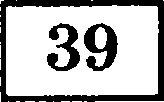 ...I’m getting ready for my A-levels at the moment.  It’s rather  di[[icult [or me  to remember all the necessary [acts and [igures. And when do  you have. exams  in Russia?  Do you  find it easy to revise? Do  you study at night? Is  there any advice  you could  give me?And another thing! M y parents say you could come and  visit  us in  summer. Would  you like to? . .Write back to Paul.In your letteranswer  his questionsask 3 questions about your trip to England. Write 10D — 140 words.Remember the rules of  letter writing.             Comment  on  the  following  statement.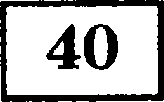 lsome people believe that  modern teenagers  are really au›[ul. Hou›ever,  most  teenagersthink  that  they  are criticised  [or no reason.What  is  your opinion?  Do you agree that  teens are really so bad?Write  20D  —  250 words.Use  the  following plan:make an introduction (state the problem)express your personal opinion and give 2—3 reasons for  your opinionexpress an opposing opinion and give 1—2 reasons for this opposing  opinionexplain why you don’t agree with the opposing  opinionmake a conclusion  restating your positionOTBeT:1) took2) set3) put4) letOTBeT:1) up2) forward3) through4) overOTBeT:1) sure2) after3) believe4) wayOTBeT:  	OTBeT:  	OTBeT:  	OTBeT:  	1) possession	2) belongings1) possession	2) belongings3) ownership4) propertyOTBeT:   	OTBeT:   	l)on	2) atOTBeT:   	l)on	2) atOTBeT:   	3) to4) for1) back	2) out1) back	2) out3) in4) downOTBeT:  	OTBeT:  	OTBeT:  	OTBeT:  	